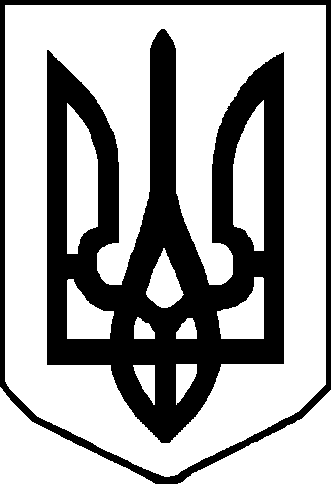 Протокол №8 чергового засідання районної комісії з питань техногенно-екологічної безпеки і надзвичайних ситуацій28 липня  2023 року                                                                                 м. НіжинГоловувала: перший заступник голови районної державної військової адміністрації, Інна ГОРОБЕЙ.Присутні: члени комісії (за окремим списком).Запрошені: (за окремим списком).I. Про нарощування фонду захисних споруд цивільного захисту на території  Ніжинського району. (Михайло МАРЧЕНКО, Віктор КРАВЕЦЬ)З метою забезпечення укриття населення в умовах надзвичайних ситуацій, та здійснення інформування населення, про місця розташування захисних споруд цивільного захисту, найпростіших укриттів (споруд подвійного призначення) та забезпечення їх обліку, визначення потреби фонду захисних споруд цивільного захисту, планування укриття населення у фонді таких споруд, організації їх обліку, обстеженні підвальних, цокольних та інших заглиблених споруд і приміщень з метою взяття їх на облік, як найпростіших укриттів та споруд подвійного призначення, визначення можливості їх дообладнання до рівня захисних споруд цивільного захисту:За результатами доповіді та з урахуванням обговорення комісія вирішила:                                 Головам міських, сільських та селищних рад районуВідділу з питань цивільного захисту, оборонної, мобілізаційної роботи та взаємодії з правоохоронними органами райдержадміністрації1.1. Провести заходи з нарощування фонду захисних споруд цивільного захисту з метою забезпечення 100 % укриття населення та подальшого покращення стану готовності об'єктів фонду захисних споруд цивільного захисту;1.2. Спільно з представниками Ніжинського районного управління Головного управління ДСНС України у Чернігівській області та представниками Ніжинського РВП ГУ НП в Чернігівській області (створити відповідну комісію) забезпечити проведення перевірок (комісійних обстежень) усіх об'єктів фонду захисних споруд цивільного захисту та контроль за здійсненням заходів з приведення в належний стан, підтриманням у готовності, а також їх доступності для населення з фото та відеофіксацією результатів.									термін: щокварталу1.3. Спільно з представниками Ніжинського районного управління Головного управління ДСНС України у області проводити роботу щодо взяття на облік, дообладнання або спорудження в особливий період підвальних та інших заглиблених приміщень для укриття населення, як найпростіших укриттів під час проведення вищевказаної роботи використовувати методичні рекомендації щодо проектування інженерних та інших споруд під протирадіаційні укриття та методику, щодо віднесення існуючих будівель і споруд до споруд подвійного призначення із захисними властивостями протирадіаційних укриттів.термін: постійно1.4. Надавати своєчасну інформацію про взяття на облік об’єктів фонду захисних споруд з наданням підтверджуючих матеріалі до Ніжинської районної військової адміністрації та Ніжинського РУ ГУ ДСНС України у Чернігівській області на електронну адресу neadm_oborona@cg.gov.ua та nizin@cn.dsns.gov.ua .термін: постійно II. Про забезпечення безперешкодного доступу до об’єктів фонду захисних споруд цивільного захисту населення.(Михайло МАРЧЕНКО, Віктор КРАВЕЦЬ)Відповідно до статті 27 Конституції України визначено, що кожна людина має невід’ємне право на життя, обов`язок держави - захищати життя людини.Відповідно до статті 50 Конституції України кожен має право на безпечне для життя і здоров’я довкілля та на відшкодування завданої порушенням цього права шкоди.В силу пункту 14 частини першої статті 2 Кодексу цивільного захисту України (далі - Кодекс) захисні споруди цивільного захисту - інженерні споруди, призначені для захисту населення від впливу небезпечних факторів, що виникають внаслідок надзвичайних ситуацій, воєнних дій або терористичних актів.Статтею 4 Кодексу цивільного захисту України встановлено, що цивільний захист - це комплекс заходів, які реалізуються на території України в мирний час та в особливий період і спрямовані на захист населення, територій, навколишнього природного середовища, майна, матеріальних і культурних цінностей від надзвичайних ситуацій та інших небезпечних подій, запобігання виникненню таких ситуацій та подій, ліквідацію їх наслідків, надання допомоги постраждалим, здійснення державного нагляду (контролю) у сфері пожежної та техногенної безпеки.Громадяни України, відповідно п. 2 ч.1 ст. 21 Кодексу, мають право на забезпечення засобами колективного та індивідуального захисту та їх використання.Згідно ч.1 ст.32 Кодексу, до захисних споруд цивільного захисту належать:1) сховище - герметична споруда для захисту людей, в якій протягом певного часу створюються умови, що виключають вплив на них небезпечних факторів, які виникають внаслідок надзвичайної ситуації, воєнних (бойових) дій та терористичних актів;2) протирадіаційне укриття - негерметична споруда для захисту людей, в якій створюються умови, що виключають вплив на них іонізуючого опромінення у разі радіоактивного забруднення місцевості та дії звичайних засобів ураження.Відповідно до п.2 ч.3 ст.32 Кодексу, укриттю підлягають у протирадіаційних укриттях - населення, у тому числі працівники суб`єктів господарювання, хворі, медичний та обслуговуючий персонал закладів охорони здоров’я, евакуйоване населення, яке проживає або працює в зонах можливого небезпечного і значного радіоактивного забруднення, крім тих, хто підлягає укриттю у сховищах.Отже, основним завдання сховища та/або протирадіаційного укриття є захист людей, тому вони безумовно повинні перебувати у належному стані, придатному для їх використання за їх цільовим призначенням.Відповідно до ч.8 ст. 32 Кодексу, утримання захисних споруд цивільного захисту у готовності до використання за призначенням здійснюється їх власниками, користувачами, юридичними особами, на балансі яких вони перебувають (у тому числі споруд, що не увійшли до їх статутних капіталів у процесі приватизації (корпоратизації), за рахунок власних коштів.За результатами доповіді та з урахуванням обговорення комісія вирішила:Головам міських, сільських та селищних рад району1.1. Спільно з Ніжинським РУ ГУ ДСНС України у Чернігівській області, Ніжинським РВП ГУ НП в Чернігівській області забезпечити проведення перевірок безперешкодного доступу до об'єктів фонду захисних споруд цивільного захисту населення. В разі порушення вимог щодо безперешкодного доступу до об'єктів фонду захисних споруд цивільного захисту населення вживати відповідних заходів реагування;									термін: постійно1.2. Балансоутримувачам фонду захисних споруд цивільного захисту вжити вичерпних заходів щодо забезпечення вільного доступу до об'єктів фонду захисних споруд цивільного захисту для укриття населення, провести поточні ремонти об'єктів фонду захисних споруд цивільного захисту для укриття та здійснити коригування відповідних вказівників та табличок які позначають укриття.									термін: постійноIII. Про передбачення коштів на фінансування заходів з нарощування фонду захисних споруд цивільного захисту та покращення стану готовності його об’єктів під час підготовки місцевих бюджетів  на 2024 рік. (Михайло МАРЧЕНКО, Віктор КРАВЕЦЬ)      З метою приведення фонду захисних споруд цивільного захисту на території підвідомчої громади та при плануванні місцевого бюджету на 2024 рік необхідно врахувати кошти фінансування заходів з нарощування фонду захисних споруд при розробленні Програми цивільного захисту територіальної громади.		За результатами доповіді та з урахуванням обговорення комісія вирішила:                             Головам міських, сільських та селищних рад району		1.1. Розглянути питання щодо внесення відповідних змін до Програми цивільного захисту та передбачити відповідне фінансування для здійснення заходів з нарощування фонду захисних споруд;термін до: 01.12.2023 року1.2. Про виконані вищезазначені заходи у визначені терміни проінформувати Ніжинську районну військову адміністрацію, та Ніжинське РУ ГУ ДСНС України у Чернігівській області на електронну адресу nizin@cn.dsns.gov.ua IV. Про стан утримання захисних споруд цивільного захисту, як об’єктів нерухомого майна та пристосування захисних споруд цивільного захисту для потреб осіб з інвалідністю та інших маломобільних груп населення. (Михайло МАРЧЕНКО, Андрій ДУДКЕВИЧ)	На виконання Національного плану дій з реалізації Конвенції про права осіб з інвалідністю на період до 2025 року та плану заходів з реалізації Національної стратегії із створення безбар’єрного простору в Україні на період до 2030 року, затвердженими розпорядженнями Кабінету Міністрів України від 07 квітня 2021 року № 285-р та від 04 серпня 2021 року № 883-р відповідно, є пристосування захисних споруд цивільного захисту для потреб осіб з інвалідністю та інших маломобільних груп населення (далі – пристосування).Зазначеними документами, зокрема, передбачено завдання щодо розроблення та включення до регіональних та місцевих програм цивільного захисту питань щодо забезпечення доступу маломобільних груп населення, 
у тому числі осіб з інвалідністю, до захисних споруд цивільного захисту
 (далі – захисні споруди), зокрема проведення оцінки потреб, планування фінансування для створення умов, визначення строків облаштування споруд цивільного захисту засобами, що забезпечують такий доступ.Необхідно зазначити, що виконання заходів капітального характеру, необхідних для забезпечення доступу маломобільних груп населення, у тому числі осіб з інвалідністю, до захисних споруд, має здійснюватися під час їх будівництва (нового будівництва, капітального ремонту, реконструкції, реставрації) з урахуванням вимог ДБН В.2.2-5-97 “Будинки і споруди. Захисні споруди цивільного захисту” та ДБН В.2.2-40 “Інклюзивність будівель і споруд. Основні положення” (далі – ДБН “Інклюзивність”). Виконання зазначених завдань у цьому випадку передбачає розроблення та затвердження в установленому порядку проектної документації, складення кошторисів на виконання відповідних будівельних робіт.ДБН “Інклюзивність” передбачає розумне пристосування об'єктів, що експлуатуються, зокрема й захисних споруд, під час їх реконструкції, капітального ремонту та реставрації. Таким розумним пристосуванням можуть бути допоміжні технічні засоби та механізми (пандуси, підйомні пристрої, механізми, переносні апарелі).Також, у визначених законодавством, що діє у сфері містобудівної діяльності, випадках можливе дообладнання входів до захисних споруд під час проведення поточних ремонтних робіт (без розробки проектної документації) шляхом виготовлення та установлення технічних засобів та механізмів, що не потребують проведення будівництва, зокрема відкидних пандусів, настилів на сходи, переносних апарелей тощо, за умов відповідності таких пристроїв вимогам безпеки експлуатації та пожежної безпеки, насамперед щодо відповідності встановленим до шляхів евакуації вимогам.Фінансування таких заходів має передбачатися під час розроблення та затвердження регіональних і місцевих програм цивільного захисту у відповідності до вимог Бюджетного кодексу України. Враховуючи вищезазначене, відповідні видатки у вищезазначених програмах можуть передбачатися виключно для пристосування захисних споруд комунальної форми власності.Фінансування заходів з пристосування захисних споруд державної форми власності має передбачатися центральними органами виконавчої влади, до сфери яких належать такі споруди, з Державного бюджету України або за рахунок видатків їх балансоутримувачів. Пристосування захисних споруд приватної форми власності має здійснюватися за рахунок коштів їх власників.За аналогічним принципом мають плануватися та фінансуватися заходи з пристосування споруд подвійного призначення і найпростіших укриттів.В зв’язку з вищевикладеним та з метою пристосування захисних споруд для потреб осіб з інвалідністю та інших маломобільних груп населення рекомендуємо розглянути питання щодо можливості дообладнання входів до захисних споруд цивільного захисту (без розробки проектної документації) шляхом виготовлення та установлення технічних засобів та механізмів, що не потребують проведення будівництва, зокрема, настилів на сходи, переносних аппарелей  тощо, за умов відповідності таких пристроїв вимогам безпеки експлуатації та пожежної безпеки, насамперед щодо відповідності встановленим до шляхів евакуації вимогам. З метою інформування населення розмістити офіційних веб-ресурсах інформацію щодо місць розташування пристосованих для відповідних потреб осіб з інвалідністю та інших маломобільних груп населення в захисних та інших спорудах фонду захисних споруд з позначенням їх міжнародним символом доступності, а також іншими доступними способами.За результатами доповіді та з урахуванням обговорення комісія вирішила:Відділу житлово-комунальногогосподарства, містобудування,архітектури, енергетики та захисту довкілля Органи місцевого самоврядування району	 Спільно з представником Ніжинського районного управління Головного управління ДСНС України у Чернігівській області організувати та проводити роботу стосовно розміщення та коригування на офіційних веб-ресурсах суб’єктів владних повноважень усіх рівнів, інформації, щодо місць розташування пристосованих для відповідних потреб захисних та інших споруд фонду захисних споруд цивільного захисту, з позначенням їх міжнародним символом доступності, а також іншими доступними способами, які знаходяться на території громад району.      2.                                                          Балансоутримувачам захисних споруд                  цивільного захисту району Розглянути питання, щодо можливості дообладнання входів до захисних споруд цивільного захисту (без розробки проектної документації) шляхом виготовлення та установлення технічних засобів та механізмів, що не потребують проведення будівництва, зокрема, настилів на сходи, переносних аппарелей, тощо, за умов відповідності таких пристроїв вимогам безпеки експлуатації та пожежної безпеки, насамперед, щодо відповідності встановленим до шляхів евакуації вимогам, та проінформувати про проведену роботу Ніжинське РУ ГУ ДСНС України у Чернігівській області на електронну адресу neadm_oborona@cg.gov.ua  та nizhin@cn.dsns.gov.ua .	V. Про стан утримання та проведення технічної інвентаризації захисних споруд цивільного захисту, як об’єктів нерухомого майна в районі.(Михайло МАРЧЕНКО, Віктор КРАВЕЦЬ)З метою збереження існуючого фонду захисних споруд цивільного захисту, недопущення його втрат та покращення стану експлуатації і утримання захисних споруд в районі постійно проводиться огляд стану захисних споруд цивільного захисту. Ніжинське РУ ГУ ДСНС України у Чернігівській області проаналізувавши хід проведення технічної інвентаризації захисних споруд цивільного захисту, а саме - в районі на обліку перебуває 141 захисна споруда цивільного захисту, 126 протирадіаційних укриттів та 15 сховищ. Проінвентаризовано 15 сховищ, 114 протирадіаційних укриттів. 12 протирадіаційних укриттів не проведено інвентаризацію.Ігнорують пропозиції щодо проведення технічної інвентаризації керівники наступних підприємств, установ, організацій та об’єктів, а саме׃1. Протирадіаційне укриття за № 93681 (ДП «Маяк») с. Крути, вул. Незалежності, 39 постійно підтоплюється водою. Електроживлення в наявності, але експлуатація його не можливе в зв’язку з наявною вологістю в приміщенні. Виходячи з цього балансоутримувач від проведення інвентаризації відмовляється.2. Протирадіаційне укриття за № 93671 (Ніжинський оптово - роздрібний плодовоовочевий комбінат) за адресою м. Ніжин, вул. Березанська, 62. відсутнє за фактом. Керівник підприємства Тарасенко С.М. від проведення інвентаризації відмовився у зв’язку із тим, що жодного документу на право власності ПРУ у нього немає.3. Протирадіаційне укриття за № 92020 (Чернігівська філія АТ «Укртелеком») за адресою: вул. Робітнича 2-а, м. Бахмач, балансоутримувач від проведення технічної інвентаризації відмовляється в зв’язку з тим, що підвальні приміщення були помилково обліковані колишньою Бахмацької районною райдержадміністрацією Чернігівської області, як протирадіаційні укриття та відсутній постійно працюючий персонал, об’єкт відвідується періодично у разі виникнення виробничої необхідності (виконання планових технологічних робіт, ліквідація пошкоджень, технічне обслуговування тощо), фактично найбільша працююча зміна, що потребує укриття  відсутня, тому потреби навіть у найпростішому укритті не має.4. Протирадіаційне укриття за № 92029 (Чернігівська філія АТ «Укртелеком» за адресою: вул. Перемоги,19, смт. Дмитрівка, балансоутримувач від проведення технічної інвентаризації відмовляється в зв’язку з тим, що  підвальні приміщення були помилково обліковані колишньою Бахмацької районною райдержадміністрацією Чернігівської області, як протирадіаційні укриття та відсутній постійно працюючий персонал, об’єкт відвідується періодично у разі виникнення виробничої необхідності (виконання планових технологічних робіт, ліквідація пошкоджень, технічне обслуговування тощо),фактично найбільша працююча зміна, що потребує укриття  відсутня, тому потреби навіть у найпростішому укритті не має.5. Протирадіаційне укриття за № 92069 (Чернігівська філія АТ «Укртелеком» за адресою: ім.В.Ющенка,52, м. Батурин, балансоутримувач від проведення технічної інвентаризації відмовляється в зв’язку з тим, що підвальні приміщення були помилково обліковані колишньою Бахмацької районною райдержадміністрацією Чернігівської області, як протирадіаційні укриття та відсутній постійно працюючий персонал, об’єкт відвідується періодично у разі виникнення виробничої необхідності (виконання планових технологічних робіт, ліквідація пошкоджень, технічне обслуговування тощо),фактично найбільша працююча зміна, що потребує укриття відсутня, тому потреби навіть у найпростішому укритті не має.6. Протирадіаційне укриття за № 93954  ДП «ДГ Носівська селекційно дослідна станція» за адресою: с. Дослідне, балансоутримувач від проведення технічної інвентаризації відмовляється в зв’язку з тим, що розташована будівля (овочесховище) без підвального поверху в незадовільному стані.7. Протирадіаційне укриття за № 93974 ФОП Іванов І.О підприємства по виробництву меблів за адресою: м. Носівка, Мринський Шлях, 18а, знаходиться у приватній власності. У зв’язку з відсутністю власника проведення технічної інвентаризації не можливо.8. Протирадіаційне укриття за № 93988 Мринський паркетний цех ДП «Ніжинське лісове господарство» за адресою: с.Мрин, вулиця Центральна, будинок,105 балансоутримувач від проведення технічної інвентаризації відмовляється в зв’язку з тим, що в підвальному  приміщенні багатоквартирного будинку відсутнє електропостачання, водопостачання, не обладнане опаленням, житловий будинок,105 знаходиться відокремлено від території Мринського паркетного цеху, має огородження, а тому використання підвального приміщення будинку являється неможливим.9. Протирадіаційне укриття за № 93990 Носівське ТВБВ № 10024/0260 АТ «Ощадбанк» за адресою: м.Носівка, вулиця Вокзальна,10а, балансоутримувач від проведення технічної інвентаризації відмовляється в зв’язку з тим, що документи про приймання в установленому порядку зазначеного протирадіаційного укриття відсутні.10. Протирадіаційне укриття за № 92156 ТОВ «Наташа – Агро» за адресою: с.Нова Басань вулиця Шевченка,23 балансоутримувач від проведення технічної інвентаризації відмовляється в зв’язку з тим, що при набутті права власності на об’єкт нерухомості захисна споруда не була вказана в переліку майна. 11. Протирадіаційне укриття за № 92170 клуб цукрового заводу за адресою м.Бобровиця, вулиця 30 років Перемоги,202 балансоутримувачем заплановано проведення  технічної інвентаризації в наступному році.           12. ПРУ 95751 балансоутримувач  НЕГДС за адресою вул. Носівський Шлях, балансоутримувач від проведення технічної інвентаризації відмовляється в зв’язку з тим, що при набутті права власності на об’єкт нерухомості захисна споруда не була вказана в переліку майна. За результатами слухань та з урахуванням обговорення комісія вирішила:                                            Керівнику підприємства Тарасенку С.М. (Ніжинський оптово-роздрібний плодовоовочевий комбінат)      за адресою м.Ніжин вул. Березанська, 62.Надати інформацію для підготовки документів на списання протирадіаційного укриття № 93671.Терміново2.                                          Директору ДС «Маяк» ІОБ НААНКерівнику Чернігівської філії АТ «Укртелеком»Директору ТОВ «Наташа – Агро»Керівнику Носівського ТВБВ № 10024/0260 АТ «Ощадбанк»Керівнику ДП ДГ Носівська селекційно дослідна станція	Письмово проінформувати комісію про стан утримання вищевказаних протирадіаційних укриттів та причини не проведення технічної інвентаризації.До 20.11.2023VI. Про забезпечення промисловими засобами захисту органів дихання від небезпечних речовин персоналу хімічно небезпечного об’єкту господарювання  філії «Ніжинський ММЗ» суб’єктів господарювання, які потрапляють у зону можливого хімічного забруднення та непрацюючого населення, яке проживає у прогнозованих зонах хімічного забруднення (Ніжинська ТГ).(Михайло МАРЧЕНКО, Віктор ШЕРКШНАС)Про стан забезпечення засобами хімічного захисту персоналу хімічно-небезпечного об'єкту, працівників підприємств, що розміщені у зоні можливого хімічного забруднення, непрацюючого населення, яке проживає у прогнозованих зонах хімічного забруднення», виступили:- головний інженер Філії «Ніжинський ММЗ» ДП «Аромат» В. Шеркшнас.Виступаючі довели інформацію про стан забезпечення засобами хімічного захисту персоналу хімічно небезпечного об'єкту Філії «Ніжинський ММЗ» ДП «Аромат», працівників підприємств, що розміщені у зоні можливого хімічного забруднення, непрацюючого населення, яке проживає у прогнозованих зонах хімічного забруднення та запропонували, що у зв’язку з відсутністю достатньої кількості хімічно-небезпечної речовини та зменшення небезпечної зони враження, яка не виходить за межі об’єкту, зняти питання забезпечення засобами захисту органів дихання від хімічно-небезпечних речовин, як таке що виконане.На підприємстві хімічно небезпечного об’єкту, зберігаються та використовуються такі хімічно-небезпечні речовини як аміак, максимальний об’єм накопичення 10 тонн, аміак знаходиться у 2-х  ресиверах по , є система зрошення, зберігається на відкритій площадці без обвалування. На даний час всього на підприємстві в аміачній компресорній системі використовується 1,5 тонн аміаку (довідка додається).  Працівники підприємства, в кількості 20 осіб забезпечені засобами захисту органів дихання від небезпечних хімічних 20 протигазами ШМП-5 (7) з коробками типу КД.	Непрацююче населення, яке проживає в прогнозованій зоні хімічного забруднення, в кількості 20 осіб, забезпечено протигазами марки ГП 7 з коробками КД, за рахунок місцевого бюджету у кількості 40 шт.,За результатом доповідей та з урахуванням обговорення комісія вирішила:Рекомендувати  Філії «Ніжинський ММЗ» ДП «Аромат», провести повторну ідентифікацію небезпеки та розрахунок можливої небезпечної зони у зв’язку із зміною технології виробничих потужностей та зменшення кількості небезпечних речовин.                                                                    До 25 грудня 2023 рокуПереглянути номенклатуру матеріального резерву підприємства, засобів індивідуального захисту працівників, порядок їх зберігання та використання. Визначити потребу у фінансових ресурсах з вирішення цих питань.                                                            До 25 грудня 2023 року       3. Рекомендувати директору філії «Ніжинський ММЗ» ДП «Аромат», провести перевірку наявних промислових засобів захисту органів дихання від небезпечних хімічних речовин  та в разі перевищення визначених термінів зберігання наявних засобів захисту, здійснити їх заміну на нові.                                                             До 25 грудня 2023 року   4. Про проведені заходи проінформувати  Ніжинське РУ ГУ ДСНС України у Чернігівській  області та відділ з питань ЦЗ, ОР та ВПО районної державної адміністрації.                 До 25 грудня 2023 рокуVІІ. Про забезпечення промисловими засобами захисту органів дихання від небезпечних речовин персоналу хімічно небезпечного об’єкту господарювання  ТОВ «Земля і Воля», суб’єктів господарювання, які потрапляють у зону можливого хімічного забруднення та непрацюючого населення, яке проживає у прогнозованих зонах хімічного забруднення   (Бобровицька ТГ).(Андрій ДУДКЕВИЧ)             На території Бобровицької  ТГ ( с.Кобижча) функціонує хімічно небезпечний об’єкт господарювання «Склад для зберігання технічного рідкого аміаку марки Б» ТОВ «Земля і Воля». У відповідності до пункту 3 Постанови Кабінету Міністрів України від 19 серпня 2002 року № 1200 (зі змінами) у разі виникнення надзвичайних ситуацій на хімічно небезпечних об'єктах господарювання, непрацююче населення,  та  працівники суб’єктів господарювання, які працює в прогнозованій зоні хімічного забруднення повинні бути забезпечені промисловими засобами захисту органів дихання від небезпечних хімічних речовин.	             Забезпечення промисловими засобами захисту органів дихання від небезпечних хімічних речовин непрацюючого населення, яке проживає в прогнозованій зоні хімічного забруднення здійснюється місцевими органами виконавчої влади та органами місцевого самоврядування за рахунок коштів місцевих бюджетів із залученням коштів хімічно небезпечних об'єктів (за їх згодою), а працівники суб’єктів господарювання, які працюють у зоні можливого хімічного забруднення, суб’єктами господарювання за рахунок власних коштів.     До прогнозованої зони можливого хімічного забруднення в разі аварії на «Складі для зберігання рідкого технічного аміаку марки «Б» ТОВ «Земля І Воля», потрапляє непрацююче населення  в кількості близько 210 чол., та забезпечене засобами захисту не в повному обсязі (140 шт.).  Персонал   установ, організації та закладів, який працює в прогнозованій зоні хімічного забруднення 22  суб’єкта господарювання в кількості близько 340 осіб (с. Кобижча) забезпечений частково (менше 20 відсотків).	 За результатом доповідей та з урахуванням обговорення комісія вирішила:Ніжинському  РУ ГУ ДСНС України у Чернігівській області	При перевірках хімічно небезпечний об’єкт господарювання «Складу для зберігання технічного рідкого аміаку марки Б» ТОВ «Земля і Воля» та суб’єктів господарювання, які потрапляють у зону можливого хімічного забруднення   здійснювати контроль за станом забезпечення промисловими засобами захисту органів дихання від небезпечних хімічних речовин персоналу хімічно небезпечного  об’єкту господарювання  та працівників суб’єктів господарювання, які працюють у зоні можливого хімічного забруднення.Постійно, після введення об’єкту в експлуатаціюКерівництву ТОВ «Земля і Воля»         Рекомендувати:2.1. Розглянути питання, щодо придбання засобів індивідуального захисту органів дихання для непрацюючого населення с. Кобижча, яке проживає в прогнозованій зоні хімічного забруднення в необхідній кількості протягом 2023-2024 рр.                                                                            25 грудня 2023 року2.2. Переглянути номенклатуру матеріального резерву підприємства, засобів індивідуального захисту працівників, порядок їх зберігання та використання. Визначити потребу у фінансових ресурсах з вирішення цих питань.                                                                            25 грудня 2023 року2.3. Рекомендувати  суб’єктам господарювання, які потрапляють у зону можливого хімічного посприяти у вирішення питання, щодо можливості  придбання промислових засобів захисту органів дихання від небезпечних хімічних речовин для працівників суб’єктів господарювання , які працюють у зоні можливого хімічного забруднення.                                                                                      25 грудня 2023 року3.					Директору ТОВ «Земля і Воля» та суб’єктам господарювання, які потрапляють в зону можливого хімічного забруднення	Рекомендувати керівникам підприємств у яких є на зберіганні промислові засоби захисту органів дихання від небезпечних хімічних речовин, провести їх перевірку  та в разі перевищення визначених термінів зберігання наявних засобів захисту, здійснити їх заміну на нові.                                                             25 грудня 2023 року4.		Ніжинському  районному управлінню Головного управління ДСНС України у Чернігівський областіНадавати практичну та методичну допомогу керівникам хімічно-небезпечних об’єктів господарювання та суб’єктам господарювання, які потрапляють у зону можливого хімічного забруднення, щодо забезпечення промисловими засобами захисту органів дихання від небезпечних хімічних речовин персоналу хімічно небезпечного об’єкту господарювання  та працівників суб’єктів господарювання, які працюють  у зоні можливого хімічного забруднення.ПостійноПро проведені заходи проінформувати до Ніжинське РУ ГУ ДСНС України у Чернігівській  області та відділ з питань ЦЗ, ОР та ВПО Ніжинської райдержадміністрації .25 грудня 2023 року	VІІІ. Про забезпечення промисловими засобами захисту органів дихання від небезпечних речовин персоналу хімічно небезпечного об’єкту господарювання  ТОВ СП «Агродім», суб’єктів господарювання, які потрапляють у зону можливого хімічного забруднення та непрацюючого населення, яке проживає у прогнозованих зонах хімічного забруднення  (Бахмацька  ТГ).(Андрій ДУДКЕВИЧ)На  території району (Бахмацька ТГ) знаходиться хімічно-небезпечний об’єкт ТОВ СП «Агродім». Естакада по зливу та наливу зрідженого технічного аміаку марки «Б» ГОСТ 6221-90, рідкого міндобрива (КАС), склад нітрату амонію .Відповідно  до пункту 3 Постанови Кабінету Міністрів України від 19 серпня 2002 року № 1200 (зі змінами) у разі виникнення надзвичайних ситуацій на хімічно небезпечних об'єктах, непрацююче населення,  та  працівники суб’єктів господарювання, які працює в прогнозованій зоні хімічного забруднення повинні бути забезпечені промисловими засобами захисту органів дихання від небезпечних хімічних речовин.Забезпечення промисловими засобами захисту органів дихання від небезпечних хімічних речовин непрацюючого населення, яке проживає в прогнозованій зоні хімічного забруднення здійснюється місцевими органами виконавчої влади та органами місцевого самоврядування за рахунок коштів місцевих бюджетів із залученням коштів хімічно небезпечних об'єктів (за їх згодою), а працівники суб’єктів господарювання, які працюють у зоні можливого хімічного забруднення, суб’єктами господарювання за рахунок власних коштів.	За результатом доповіді та з урахуванням обговорення комісія вирішила:1.	Ніжинському  РУ ГУ ДСНС України у Чернігівській області	1.1. При перевірках об’єкта – ТОВ СП «Агродім» (Естакади по зливу та наливу зрідженого технічного аміаку марки «Б» ГОСТ 6221-90, рідкого міндобрива (КАС), склад нітрату амонію) та суб’єктів господарювання, які потрапляють у зону можливого хімічного забруднення здійснювати контроль за забезпеченням у повному обсязі промисловими засобами захисту органів дихання від небезпечних хімічних речовин персоналу хімічно небезпечного  об’єкту господарювання  та працівників суб’єктів господарювання, які працюють у зоні можливого хімічного забруднення.				Постійно, після введення об’єкту в експлуатацію1.2. В разі ігнорування вимог чинного законодавства, щодо забезпечення персоналу хімічно небезпечного об’єкту господарювання  та працівників суб’єктів господарювання, які  працюють у зоні можливого хімічного забруднення, промисловими засобами захисту органів дихання від небезпечних хімічних речовин, вживати заходи адміністративного впливу до  керівників вищевказаних суб’єктів господарювання.                                  Постійно, після введення об’єкту в експлуатацію2.  Рекомендувати дирекції ТОВ СП «Агродім» питання. щодо придбання промислових засобів захисту органів дихання від небезпечних хімічних речовин для забезпечення непрацюючого населення, яке проживає у прогнозованих зонах хімічного забруднення.                                                             Після введення об’єкту в експлуатацію3. Рекомендувати керівництву ТОВ СП «Агродім» (Естакади по зливу та наливу зрідженого технічного аміаку марки «Б» ГОСТ 6221-90, рідкого міндобрива (КАС), склад нітрату амонію) та суб’єктам господарювання, які потрапляють в зону можливого хімічного забруднення, в яких є на зберіганні промислові засоби захисту органів дихання від небезпечних хімічних речовин, провести їх перевірку  та в разі перевищення визначених термінів зберігання наявних засобів захисту, здійснити їх заміну на нові.                                                                          Після введення об’єкту в експлуатацію2.		 Ніжинському  районному управлінню Головного управління ДСНС України у Чернігівський областіНадавати практичну та методичну допомогу керівникам хімічно-небезпечних об’єктів господарювання та суб’єктам господарювання, які потрапляють у зону можливого хімічного забруднення, щодо забезпечення промисловими засобами захисту органів дихання від небезпечних хімічних речовин персоналу хімічно небезпечного об’єкту господарювання  та працівників суб’єктів господарювання, які працюють  у зоні можливого хімічного забруднення.ІХ Про стан пожежної, техногенної безпеки та цивільного захисту закладів освіти в районі.(Назарій БОБОШКО, Ярослав МОРОЗ)За результатами доповіді та з урахуванням обговорення комісія вирішила:Сільським, селищним та міським радам територіальних громад району	1.1. Вжити заходів до створення безпечних та нешкідливих умов освітнього процесу, що є першочерговим завданням.26 серпня 2023 року1.2. Забезпечити експлуатацію районних об'єктів сфери освіти відповідно до вимог законодавства у сфері пожежної та техногенної безпеки, заборонити експлуатацію об'єктів, діяльність яких створює загрозу життю та здоров’ю громадян.Постійно	1.3. Забезпечити щорічне планування та належний контроль виконання заходів забезпечення пожежної та техногенної безпеки.26 серпня 2023 року	1.4. Проаналізувати протипожежний стан підпорядкованих закладів освіти та вжити заходів щодо усунення порушень пожежної та техногенної безпеки, виявлених за результатами проведених заходів державного нагляду (контролю).серпня 2023 рокуЗабезпечити приведення стану захисних споруд (найпростіших укриттів) у відповідність до вимог щодо утримання та експлуатації захисних споруд цивільного захисту, затверджених наказом МВС України від 09 липня 2018 року № 579.26 серпня 2023 року2.                                                                              Районному управлінню ГУ      ДСНС України в області		2.1. Забезпечити надання консультативно-методичної допомоги керівникам районних закладів освіти щодо організації заходів пожежної безпеки та усунення порушень у сфері пожежної та техногенної безпеки.	Про виконання рішення комісії проінформувати районну державну адміністрацію до 29 серпня 2023 року на електронну адресу neadm_oborona@cg.gov.ua .Х. Про попередження пожеж і надзвичайних ситуацій на території Ніжинського району та в місцях збирання, переробки та зберігання нового врожаю.(М. МАРЧЕНКО, С. ШЕВЧЕНКО) З метою недопущення виникнення пожеж на території району, в місцях збирання, переробки та зберігання нового врожаю та мінімізації збитків у разі їх виникнення за результатом доповідей та з урахуванням обговорення  комісія вирішила:       				Ніжинському РУ ГУ ДСНС в Чернігівській області	1.1 Організувати та провести спільні рейди разом з представниками місцевого самоврядування, відділу житлово-комунального господарства, містобудування, архітектури, енергетики та захисту довкілля районної державної адміністрації, засобів масової інформації щодо дотримання (виконання) вимог пожежної безпеки на підконтрольній території, хлібних масивах, елеваторах, хлібоприймальних пунктах та інших місцях зберігання зерна.	1.2. Провести висвітлення в засобах масової інформації проблемних питань щодо забезпечення протипожежного захисту хлібних ланів, хлібоприймальних пунктів, комбінатів хлібопродуктів, елеваторів, зернотоків та інших об’єктів, де зберігається і переробляється сільськогосподарська продукція.	1.3. Встановити контроль за створенням та утриманням пожежних команд (місцевих, добровільних тощо) для протипожежного захисту сільських населених пунктів та ліквідації пожеж на хлібних масивах. Перевірити пожежні депо, автомобілі, пристосовану для пожежегасіння сільськогосподарську техніку, приведення її та засоби зв&apos;язку в належний технічний стан, забезпеченність необхідного запасу паливо-мастильних матеріалів.	1.4. Спільно з міськими, селищними, сільськими головами, Ніжинським міжрайонним управлінням водного господарства, сільгоспвиробниками, орендарями водойм, продовжити  аналіз водозабезпечення для цілей пожежогасіння сільських населених пунктів, можливості використання природних вододжерел, влаштування пристроїв для забору води пожежною технікою.	2.	 Керівникам органів місцевого самоврядування, сільськогосподарських підприємств району 	Заборонити спалювання стерні, залишків рослинності та сухої трави.Постійно	3.						Органам управління цивільного 								захисту об’єктового рівня	Організувати та підтримувати в постійній готовності сили і засоби для гасіння пожеж на об’єктах сільськогосподарського виробництва та у природних екосистемах.Особливу увагу приділити готовності автомобілів підвищеної прохідності з великим запасом води, інженерної та спеціальної техніки.	4. 	Керівникам лісогосподарських підприємств району	Поновити оборювання, обкошування, захисних протипожежних смуг лісових масивів.Згідно затверджених графіків5.	 Ніжинському РВП ГУНП в Чернігівській області	Розглянути можливість та запровадити патрулювання хлібних ланів, в місцях заготівлі грубих кормів з метою недопущення їх підпалювання.6.							 Керівникам сільгосппідприємств,							установ та організацій району6.1. Забезпечити проведення навчань та занять з пожежно-технічного мінімуму з керівниками та особами, які задіяні на роботах з підвищеною пожежною небезпекою, водіями, механізаторами, комбайнерами, проведення додаткових інструктажів з усіма фахівцями сільського господарства, які будуть задіяні на збиранні та заготівлі нового врожаю.Перед початком виконання робіт	6.2. Вирішити питання щодо призначення осіб, відповідальних за забезпечення пожежної безпеки окремих приміщень, дільниць, технологічного та інженерного устаткування, автотранспорту, за утримання і експлуатацію засобів протипожежного захисту, збереження запасів грубих кормів.Перед початком виконання робіт	6.3. Забезпечити організацію чергування членів місцевої, добровільної та відомчої пожежної охорони на пожежних автомобілях і пристосованій для цілей пожежогасiння техніці (тракторів з плугами та техніки для підвозу води), забезпечити її засобами зв’язку, пально-мастильними матеріалами та обладнанням для гасіння пожеж.До початку робіт зі збору врожаю	6.4. Забезпечити здійснення заходів щодо приведення сільськогосподарських об’єктів зберігання та переробки сільгосппродукції у належний протипожежний стан. Перед початком виконання робіт6.5. Забезпечити обладнання сільськогосподарської техніки, задіяної для збирання врожаю, іскрогасниками та засобами пожежогасіння (комбайни і трактори – 2 вогнегасники, 2 штикові лопати, 2 мітли, іскрогасник, автомобілі 1 вогнегасник (вуглекислотний) або порошковий), 1 штикова лопата, 1 іскрогасник). Оснастити корпуси комбайнів заземлювальним металевим ланцюгом, що торкається землі.Перед початком виконання робіт6.6. Здійснювати заправку паливом збиральної техніки в польових умовах тільки за межами поля (не ближче 30 м.) при заглушених двигунах.Перед початком виконання робіт	6.7. У разі тимчасового зберігання (стоянок) тракторів, комбайнів, автомобілів та інших самохідних машин у польових умовах розміщувати їх на очищених від стерні та сухої трави майданчиках, віддалених від скирт (стогів) соломи, сіна, токів, хлібних масивів на відстань не менше 100 м, а від будівель - не менше 50 м. Ці майданчики оборати смугою не менше 4 м завширшки. Ремонт збиральних машин і агрегатів за потребою допускається не ближче 30 м від хлібних масивів та інших посівів.Перед початком виконання робіт6.8. Забезпечити розроблення схематичних планів протипожежного захисту хлібних ланів.До початку робіт зі збору врожаю		6.9. Забезпечити встановлення вздовж автомобільних доріг, на полях, шлангів по попередженню пожеж на хлібних масивах.До початку робіт зі збору врожаю		6.10. Забезпечити хлібні масиви при груповому методі збирання трактором з плугом та технікою,  пристосованою для гасіння пожежі (спеціалізовані автомобілі з насосами).До початку робіт зі збору врожаю	6.11. В період воскової стиглості зерна, перед косовицею хлібних ланів обкосити і оборати смугою завширшки 4 метри хлібні поля в місцях прилягання їх до лісових та торф'яних масивів, автомобільних шляхів та залізниць, розпланувати ділянки, між якими зробити прокоси завширшки не менше 8 метрів.До початку робіт зі збору врожаю		6.12.Організувати постійний наглядза місцями складування грубих кормів, не допускати на них сторонніх осіб, дітей, транспортних засобів. Не допускати складування в одному місці більше 200 тон грубих кормів.На час виконання робіт зі збору врожаю		6.13. Забезпечити при скиртуванні грубих кормів виконання правил пожежної безпеки: відстань від скирт (стогів) до ліній електропередач не менше 15 м., до доріг 20 м, до будівель і споруд 50 м, протипожежні розриви між скиртами 20 м., площа основи однієї скирти не більше 300 м2 скирту на відстані 5 м. від основи, оборати смугою не менше 4 м., завширшки.На час виконання робіт по скиртуванню		6.14. В період заготівлі грубих кормів, забезпечити організацію постійного контролю за температурою сіна, не допускати його складування без визначення вологості.На час заготівлі кормів7. 	Відділу житлово-комунального господарства, містобудування, архітектури, енергетики та захисту довкілля районної державної адміністрації		7.1. Розглянути питання забезпечення протипожежного захисту у період жнив та зберігання врожаю на нарадах керівників, головних спеціалістів господарств району (за участю представників органів пожежної охорони).До початку жнив		7.2. Вказати керівникам сільгосппідприємств на забезпечення об’єктів і техніки, яка буде використовуватися під час збирання врожаю, первинними засобами пожежогасіння, прийняття заходів щодо усунення недоліків, які були виявлені під час перевірок працівниками пожежного нагляду в попередні роки.До початку жнив		7.3.Організувати проведення протипожежних інструктажів і занять з усіма фахівцями сільського господарства, які будуть задіяні на збирання, переробці, зберігання нового врожаю.До початку жнив	Про хід виконання рішень комісії, повідомляти письмово відділ з питань ЦЗ, ОР ВПО районної державної адміністрації щомісячно до 10 числа до завершення збирання врожаю.	Контроль за виконанням рішень комісії покласти на відділ з питань ЦЗ, ОР ВПО районної державної адміністрації та Ніжинське РУ ГУ ДСНС в Чернігівській області.ХІ. Про стан обладнання об’єктів, в першу чергу закладів освіти та охорони здоров’я системами протипожежного захисту (системами пожежної сигналізації, системами оповіщення про пожежу та управління евакуюванням людей) та забезпечення їх належного функціонування.(С. Шевченко)За результатами доповіді та обговорення комісія вирішила:Головам міських, селищних та сільських рад Ніжинського району1. Забезпечити обладнання системами протипожежного захисту об’єктів в першу чергу закладів освіти та охорони здоров’я згідно ДБН В.2.56:2014 «Системи протипожежного захисту»До 29.09.2023 року2. Забезпечити належне функціонування та технічне обслуговування наявних систем пожежної автоматики. Тривожні сповіщення від приладів приймально-контрольних пожежних систем протипожежного захисту будинків та споруд забезпечити виведення на пульти пожежного спостерігання. (п. 5.8 ДБН В.2.56:2014 «Системи протипожежного захисту»)До 29.09.2023 рокуХІІ Щодо недопущення виникнення надзвичайних ситуацій та нещасних випадків за участі дітей.(Михайло МАРЧЕНКО, Сергій ШЕВЧЕНКО)З метою недопущення виникнення надзвичайних ситуацій під час літнього відпочинку та загибелі людей, в т. ч. дітей, на водних об’єктах, убезпечення  та обмеження доступу сторонніх осіб , в т. ч. дітей, до недобудов, зруйнованих  та закинутих будівель та інших небезпечних об’єктів, які є потенційним джерелом небезпеки за результатом доповідей та з урахуванням обговорення  комісія вирішила:Міським, сільським та селищним радам територіальних громад районуОблаштувати пляжі і місця масового відпочинку на воді у відповідності до вимог наказу МВС України від 10.04.2017 №301, зареєстрованого в Мінюсті 04.05.2017 року за № 566/30434 «Про затвердження Правил охорони життя людей на водних  об’єктах України».Забезпечити обов’язкове укладання договорів з аварійно-рятувальними службами на обслуговування водних об’єктів, утворити сезонні рятувальні пости та вжити заходів для забезпечення їх рятувальним оснащенням.Посилити інформаційно-роз’яснювальну роботу серед громадян щодо безпечної поведінки на воді.До 15.08.2023 року Міським, сільським та селищним радам територіальних громад районуНіжинському РВП ГУНП в Чернігівській областіНіжинському РУ ГУ ДСНС в Чернігівській області Визначити недобудови, зруйнованих будівель, звалищ, інших об’єктів, які є потенційним джерелом небезпеки, зі встановленням адресних даних таких об’єктів та їх балансоутримувачів для узгодження алгоритму спільних заходів щодо обмеження доступу до них дітей.Терміново Спільними зусиллями громад із залученням представників Національної поліції та Державної служби з надзвичайних ситуацій визначити території, заборонені для відвідування та купання, насамперед ті, що розташовані біля об’єктів критичної інфраструктури, систематично здійснювати моніторинг відвідування дітьми стихійних місць відпочинку та забезпечити проведення роз’яснювальної роботи з населенням щодо існуючої загрози перебування в таких місцях.ПостійноПерший заступник голови						Інна ГОРОБЕЙСекретар комісії							          Юлія НОСЕНКО